First Name of Application CV No 453456Whatsapp Mobile: +971504753686 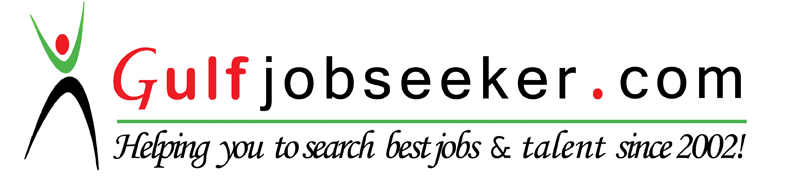 To get contact details of this candidate Purchase our CV Database Access on this link.http://www.gulfjobseeker.com/employer/services/buycvdatabase.php OBJECTIVE:Able to work and do my best job, one that is suited to my skills, talent and experience, and to be of service in my full ability for the benefit of my employer and the company.PERSONAL DATA:Age: 26Birthday: September 17 1989Religion: Roman CatholicStatus: SingleGender: maleSUMMARY OF QUALIFICATION:Ability to use leadership skill and attitudeExcellent ability to meet the company goalStrong ability to maintain confidentiality regarding company issuesRemarkable ability to understand and follow oral and written instructions.Good ability to communicate clearly and concisely, both orally and in writing.Great ability to establish and maintain cooperative working relationships with those contacted in the course of work.Great ability to use my skills in Microsoft word and Power point presentationHas ability to set priorities and make a good plan for the benefits of the companyCan use my professional backgrounds to meet the desire outcomeHas a simple personality that can help to provide good working relationship with people around the facilities.EDUCATIONAL ATTAINMENT:Bachelor of Science in NursingPamantasan ng Cabuyao.Katapatan Village Banay-Banay, Cabuyao Laguna.April 2011E. Barretto Sr., National High SchoolPansol Calamba City, Laguna.March 2007E. Barretto Sr., Elementary SchoolPansol Calamba City, Laguna.March 2003WORK EXPERIENCEPharmacy AssistantGenerika DrugstoreParian Calamba City LagunaMarch 31 2012 to April 20 3013General Ward Staff NurseDr. Gloria D. Lacson General HospitalMay 13 2013 - July 20 2015	Duties and Responsibilities:Gives direct nursing care.Identifies nursing needs of patientsPlans, gives and evaluate nursing careAdmits patientsPerforms nursing activities such as bathing and oral hygieneAssists in moving, maintaining proper alignment of patients utilizing good body mechanicsTakes and record vital signsObserves medical asepsisObserves signs and symptoms, institutes remedial actions when appropriate and recorded into the chartReports observation to the physicianInterprets to the patients and their families their roles in promoting successful therapy and rehabilitationPrepares patient and assist physicians with diagnostic and therapeutic procedures.Carries out doctor’s legal orderAssists physician when examining patientsPerforms irrigations, catheterizations and giving enemasAdministers and charts medication and patients reactions to medicationsInstructs patients and familiesSees to it that equipment receive proper maintenanceDischarges patientsPerforms post mortem careActs as head nurse when so delegatedReceives and endorses equipment and suppliesInterprets hospital policies and proceduresGives health teachingsMaintain good relationship with the other hospital personnelCharts accurately medications and treatments givenAttends meetings and conferencesSEMINARS ATTENDED:ENSURING CLIENT SAFETY: A review of key concepts in Medical Surgical Nursing at The Event Center SM City Sta. Rosa“How to Care for Elderly and the Disabled Persons” at Pamantasan ng Cabuyao, Cabuyao, LagunaTRAININGS ATTENDED:Basic Life Support June 16 2014 to June 16 2016NCLEX Advance Cardiac Life SupportJune 16-19 2014 TO June 19 2016NCLEX Red Cross: Basic Life Support for Health Care ProvidersDecember 6-7, 2010Pamantasan ng Cabuyao.Katapatan Village Banay-Banay, Cabuyao Laguna.Red Cross: First Aid Training StandardDecember 8-11, 2010Pamantasan ng Cabuyao.Katapatan Village Banay-Banay, Cabuyao Laguna.3-Days Intravenous Therapy TrainingJan.31, Feb. 1-2, 2012New Sinai MDI HospitalSta.Rosa CityORGANIZATION:Pambansang Samahan ng mga Nars ng Pilipinas, Inc. (Member)RELATED LEARNING EXPERIENCE:Ospital ng CabuyaoPanlalawigang Pagamutan ng LagunaCalamba Medical CenterSt. James HospitalLos Baños Doctors and Medical CenterPAMANA Medical CenterSan Lazaro HospitalPhilippines Orthopedic HospitalNational Center for Mental Health